Anmeldung zu den GESI-Weihnachtsaktionen 2023Bitte bis Freitag, 22. September 2023 retournierenName GESI-Mitglied 	     Name Entscheidungsträger 	     Tel. 	     E-Mail 	     Ihre Anmeldung (gewünschtes bitte ankreuzen)		Nur Sonntagsverkauf	Fr. 100.– 		Sonntagsverkauf und 	Fr. 400.– (inkl. 100 Lose)
Weihnachtsverlosung	Nur Weihnachtsverlosung	Fr.  350.– (inkl. 100 Lose)	Bestellung zusätzliche Lose	Total       Stk.Preis der Lose	bis 	5’000 	à 8 Rp./Stk.	ab	5’100 	à 7 Rp./Stk.	ab	20’100	à 6 Rp./Stk.	Attraktion/Gast am Sonntagsverkauf:
	     	Alles wie im letzten JahrBemerkungen     Unsere Sofortpreise (10% der bestellten Losmenge)Unser/e Hauptpreis/eDatum	     Anmeldung senden anFabiène Schreiber, Müller Optik, Hauptstrasse 51, 4450 Sissach oder weihnachten@gesi.chWerbemöglichkeiten – BestellformularName GESI-Mitglied 	Plattformen für Bewerbung des eigenen KMUExklusiv - Sichern Sie sich das Patronat für die Verlosung 2023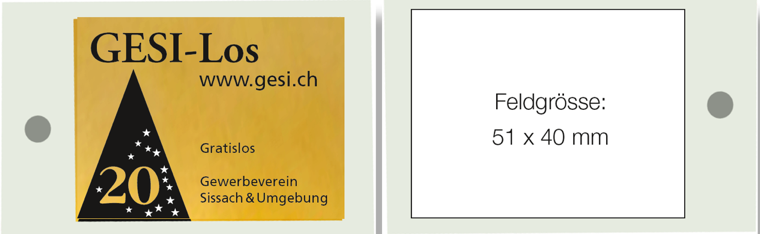 Neben entsprechenden Nennungen erhält dieses Mitglied die Rückseite des Loses als Werbefläche. Dieses Gesi-Mitglied garantiert, neben der ordentlichen Teilnahme, 
20 Hauptpreise mit einem Verkaufswert von mindestens Fr. 3000.– zu sponsern.	Ich möchte Patronats-Sponsor sein. 
	Reservation bei Mario Herger: T 061 971 13 29, mario.herger@john-haustechnik.chInserat-Feld auf dem GESI-Los – CHF 500.00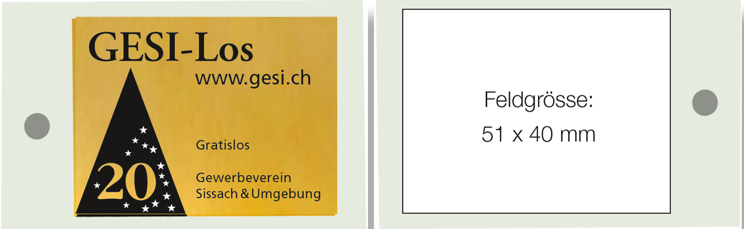 	Ich mache mit und möchte eine Anzeige auf dem GESI-Los platzieren. 	Reservation bei Mario Herger: T 061 971 13 29, mario.herger@john-haustechnik.chBewerbung der GESI-Weihnachtsaktionen - Kostenlos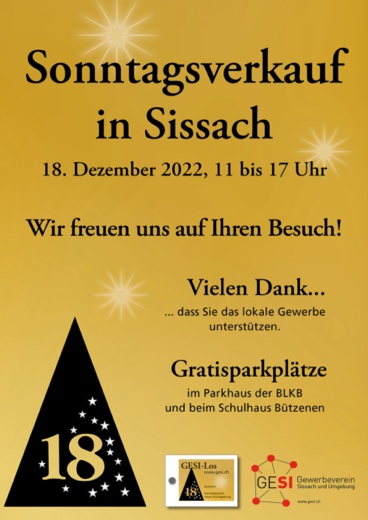  Plakate (Kostenlos, bitte unten Bestellmenge angeben)     x Plakat A3 (297 x 420 mm)     x Plakat A4 (210 x 297 mm)     x Plakat A1, Trottoirsteller (595 x 841 mm), max. 2 Stk.      x FlyerAbbildung zeigt die letztjährige Version. 
Das Plakat wird angepasst. 